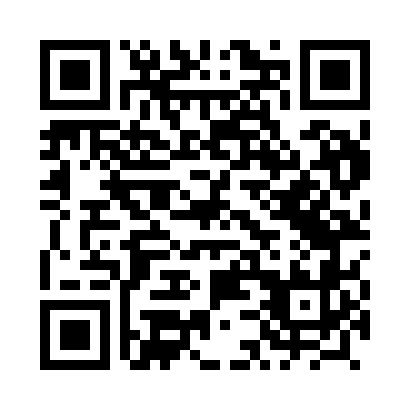 Prayer times for Sliwiny, PolandWed 1 May 2024 - Fri 31 May 2024High Latitude Method: Angle Based RulePrayer Calculation Method: Muslim World LeagueAsar Calculation Method: HanafiPrayer times provided by https://www.salahtimes.comDateDayFajrSunriseDhuhrAsrMaghribIsha1Wed2:295:0812:425:528:1810:482Thu2:285:0612:425:538:2010:493Fri2:275:0312:425:548:2110:494Sat2:265:0112:425:568:2310:505Sun2:255:0012:425:578:2510:516Mon2:244:5812:425:588:2710:517Tue2:234:5612:425:598:2910:528Wed2:234:5412:426:008:3010:539Thu2:224:5212:426:018:3210:5410Fri2:214:5012:416:028:3410:5411Sat2:204:4812:416:038:3610:5512Sun2:204:4612:416:048:3710:5613Mon2:194:4512:416:058:3910:5714Tue2:184:4312:416:068:4110:5715Wed2:184:4112:416:078:4210:5816Thu2:174:4012:416:088:4410:5917Fri2:164:3812:426:098:4611:0018Sat2:164:3612:426:108:4711:0019Sun2:154:3512:426:118:4911:0120Mon2:154:3312:426:128:5111:0221Tue2:144:3212:426:138:5211:0222Wed2:144:3112:426:148:5411:0323Thu2:134:2912:426:148:5511:0424Fri2:134:2812:426:158:5711:0525Sat2:124:2712:426:168:5811:0526Sun2:124:2512:426:179:0011:0627Mon2:114:2412:426:189:0111:0728Tue2:114:2312:426:199:0211:0729Wed2:114:2212:436:199:0411:0830Thu2:104:2112:436:209:0511:0931Fri2:104:2012:436:219:0611:09